How to use MS FormsGo to forms.office.comLog in with your H00… and passwordClick on New Form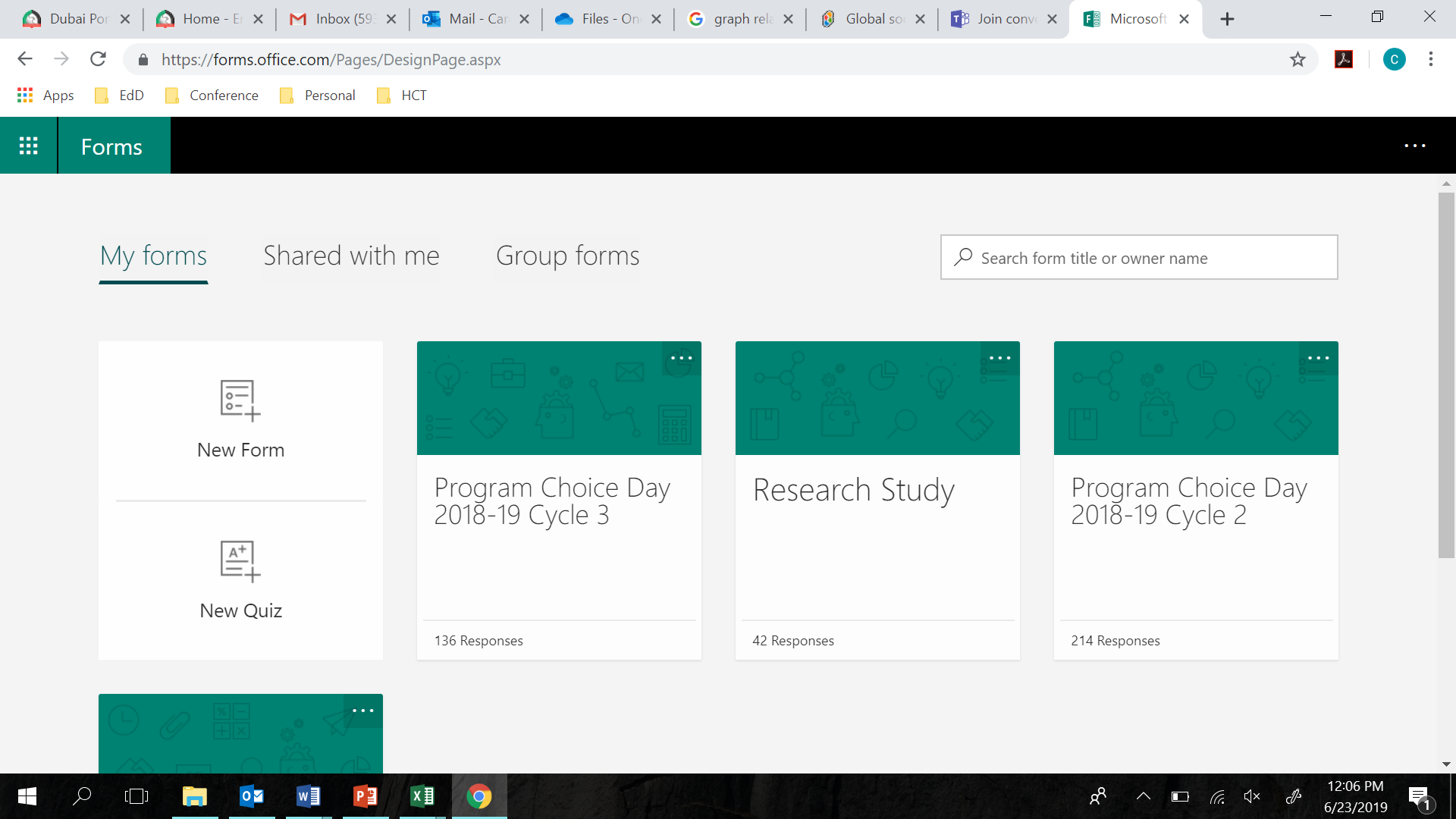 Type in the title of your research study and add a description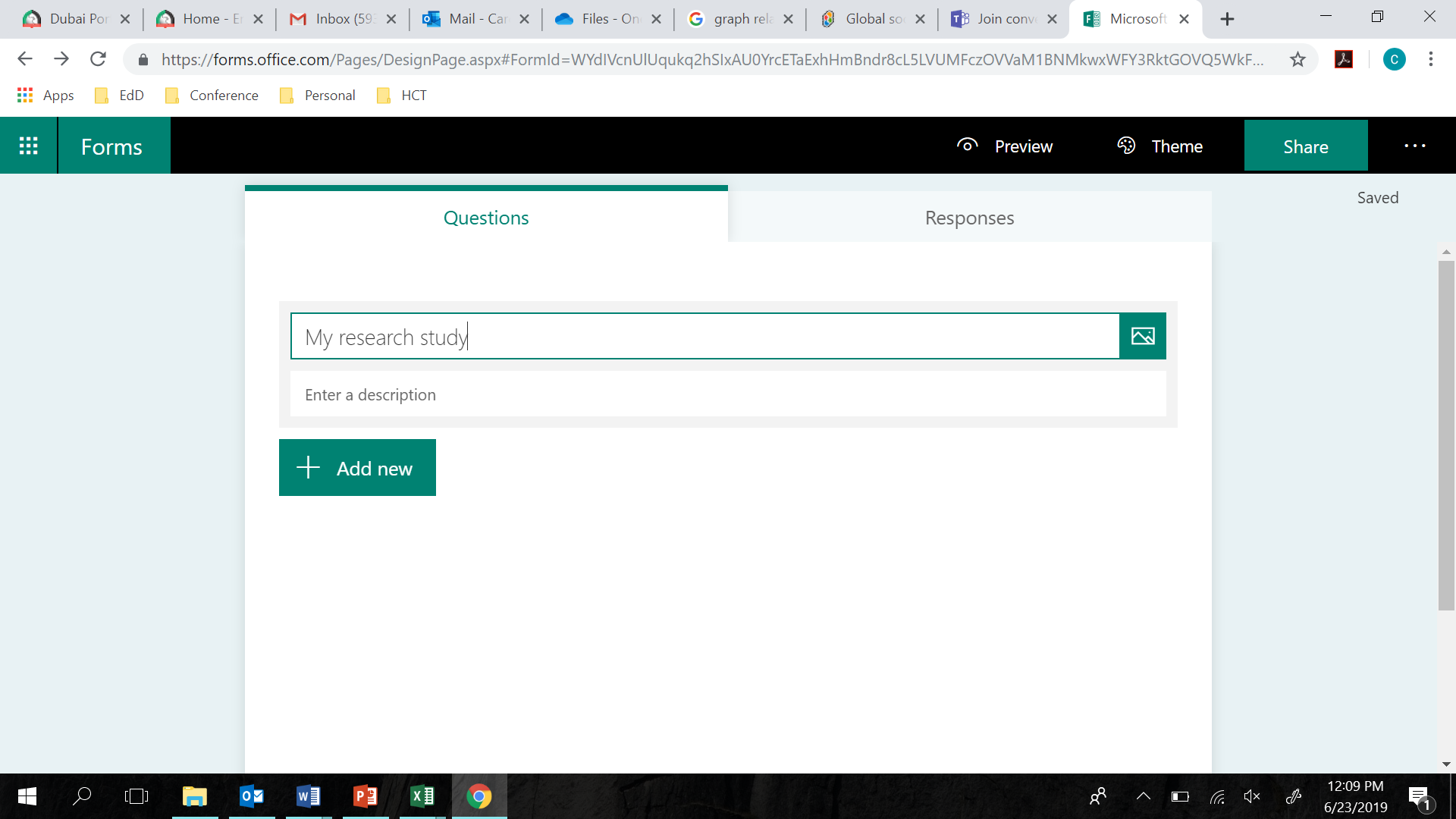 Click on Add New to add your first question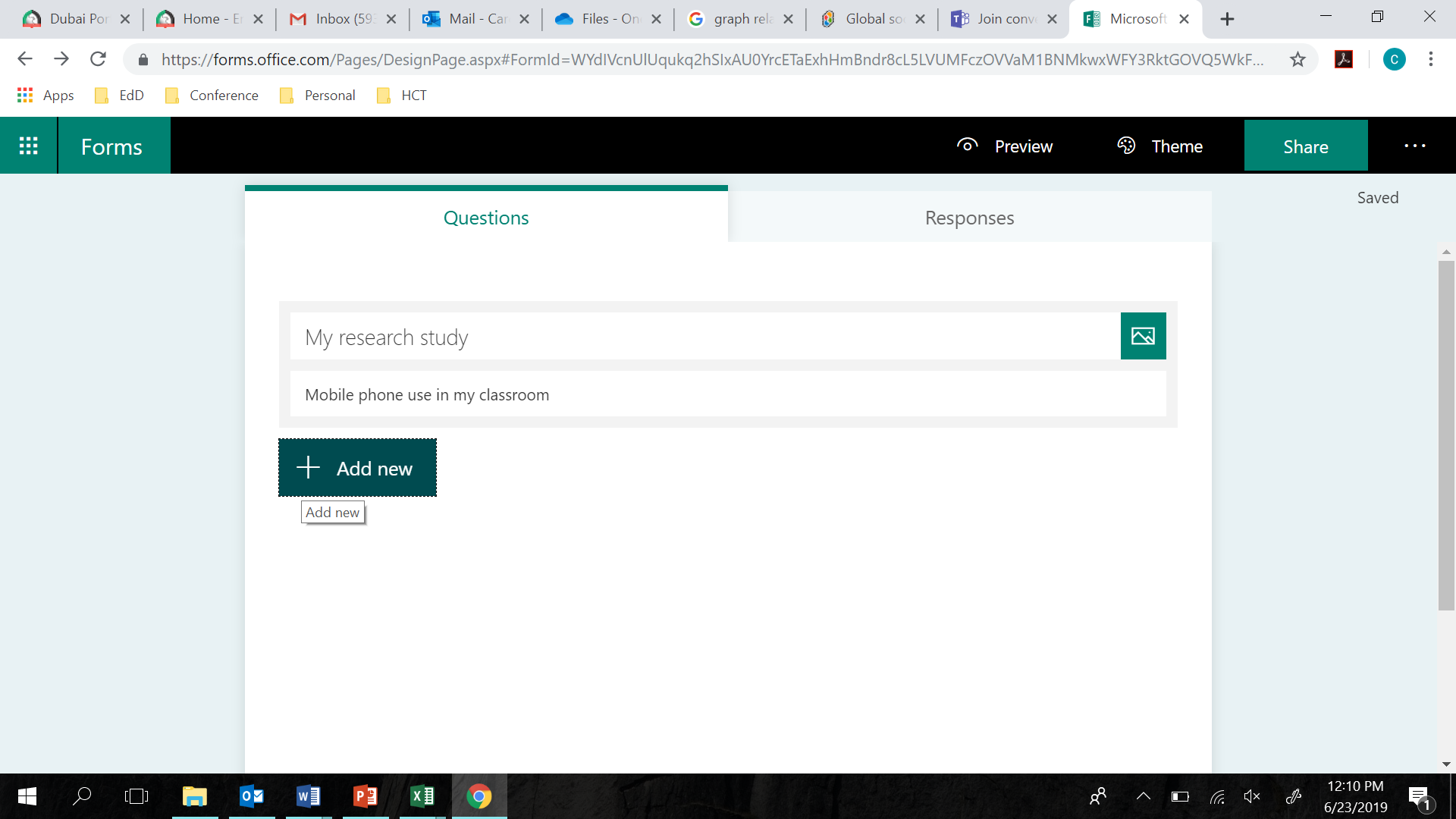 Decide which question(s) you would like to ask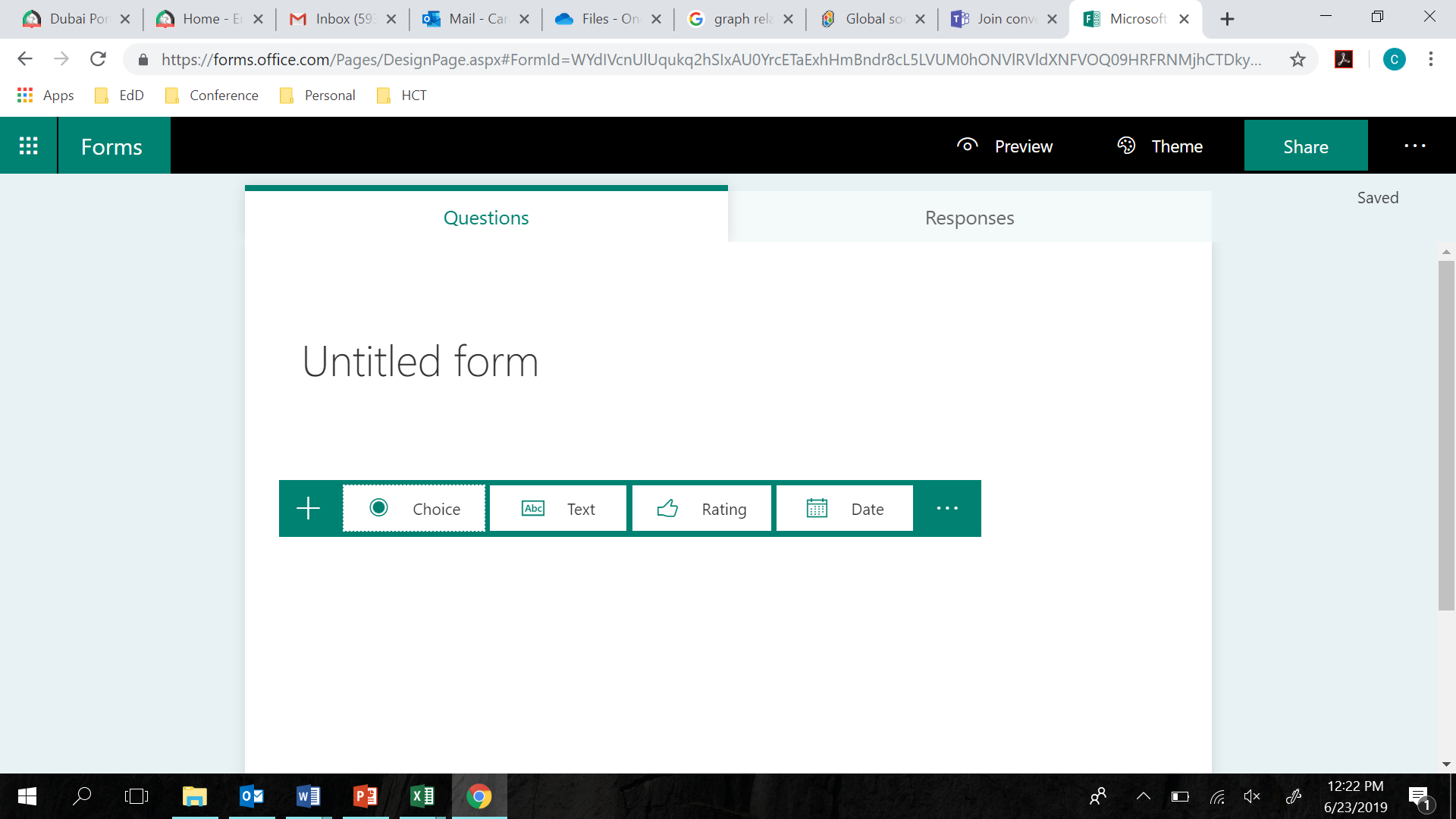 When you have added your questions, share the link to your survey with your classmates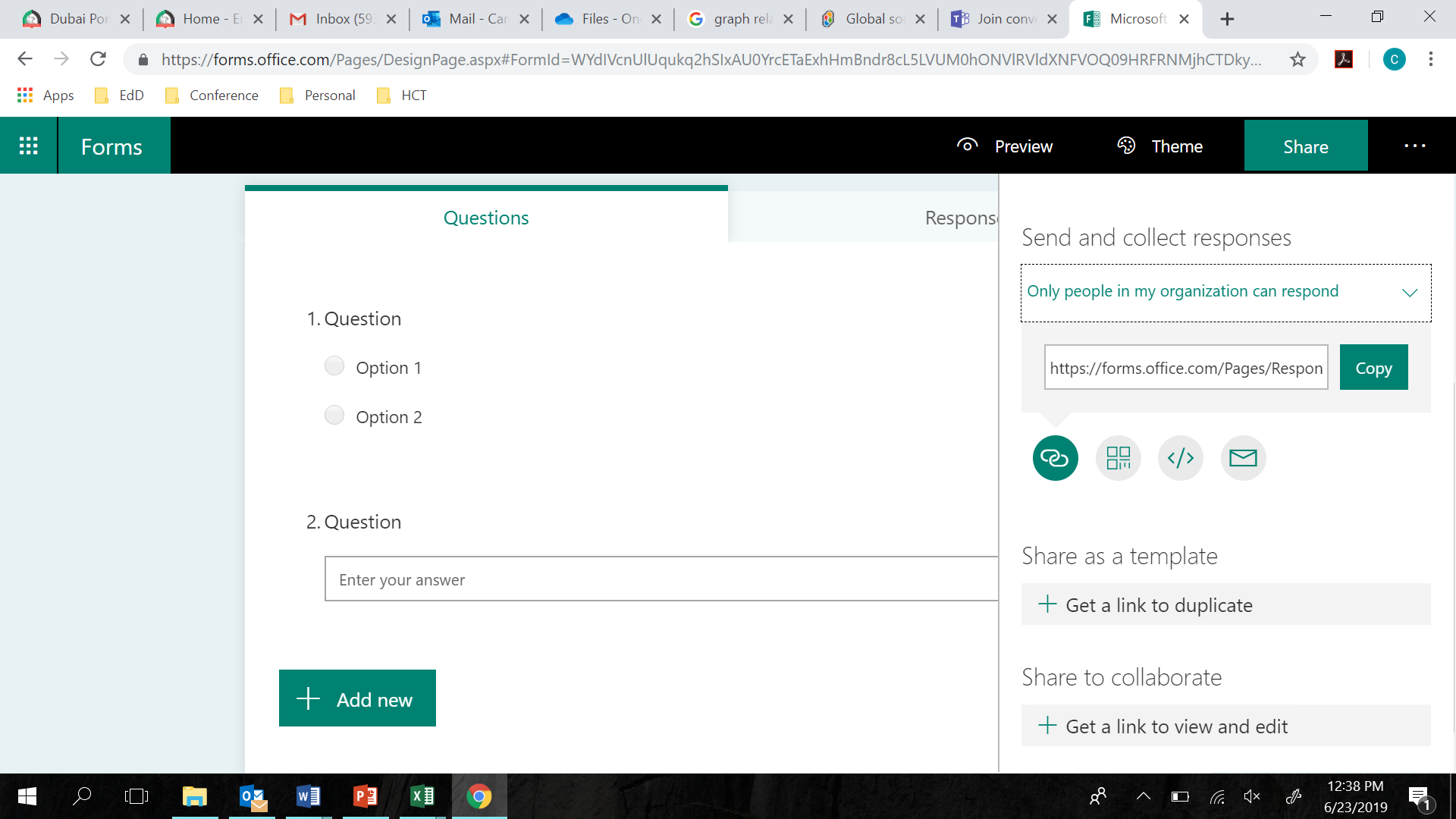 